Муниципальное бюджетное  образовательное учреждение дополнительного образования  «Дом детского творчества «Новое поколение»Профильная программа по летнему отдыху «Сплав по реке Сосьва»                                           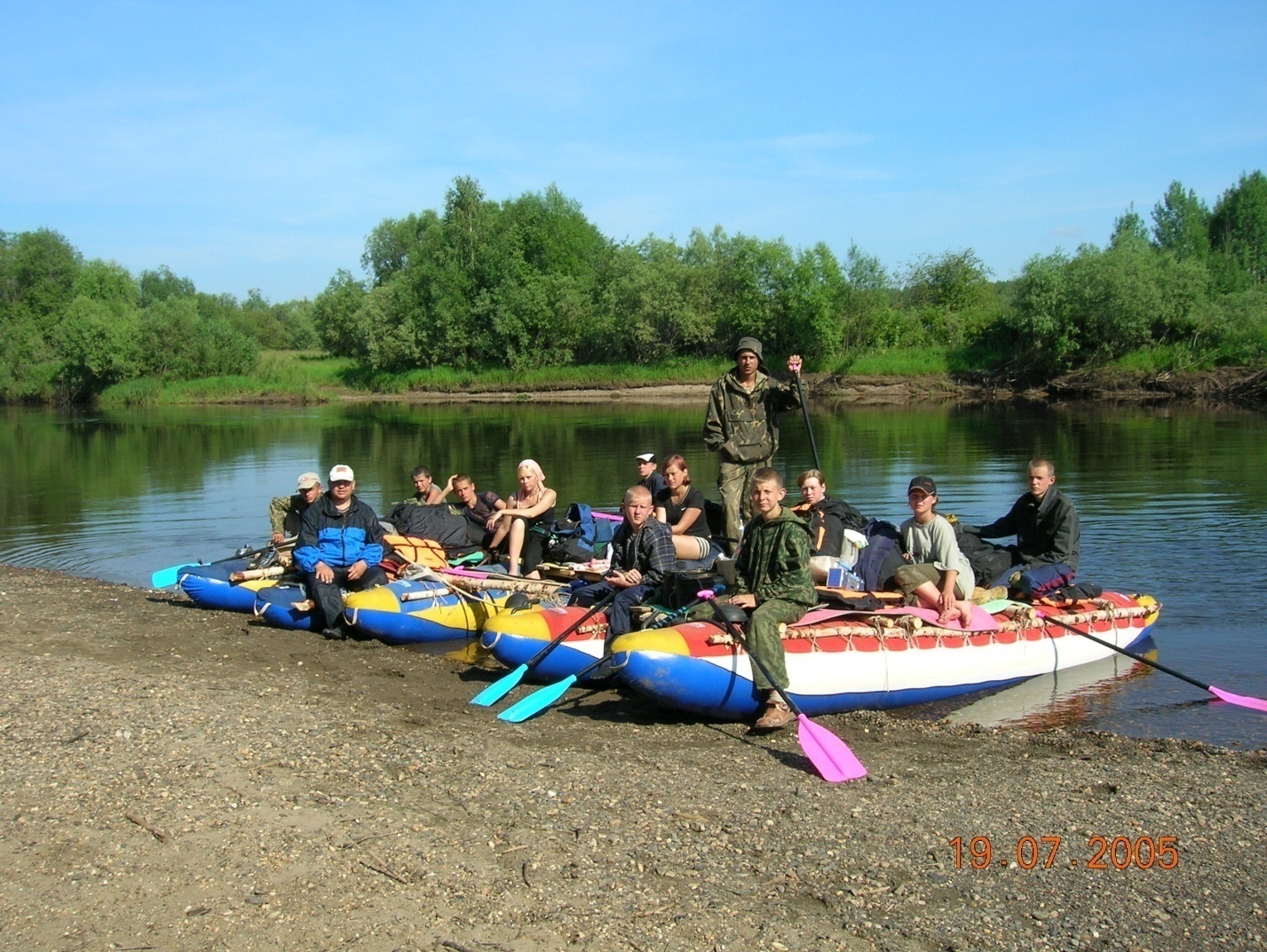 пгт. ПриобьеОктябрьский районХанты-Мансийский автономный  округ - Югра2014 годИНФОРМАЦИОННАЯ КАРТАПояснительная запискаПриближается лето! Радостная пора для детей и время тревог и забот для их родителей. Каким образом организовать полноценный отдых своему ребенку во время каникул? Причем желательно недорого, интересно, полезно и познавательно под надежным, надлежащим присмотром. Озабочены и педагоги. Каким образом, максимально полезно используя свободное от школьных занятий время организовать активный отдых детей. В этой ситуации лучше всех себя чувствуют педагоги учреждений дополнительного образования туристско-краеведческой направленности, так как основной формой организации летнего отдыха детей для подобных образовательных учреждений являются стационарные или передвижные полевые лагеря различной направленности. В чем же преимущества полевых лагерей перед стационарными лагерями отдыха? Во-первых, путевка в такой лагерь родителям обходится в 2-3 раза дешевле, так как в полевом лагере не требуется дополнительных затрат на обслуживание всей инфраструктуры, содержание зданий и тому подобное. К тому же, штат полевого лагеря значительно меньше, практически отсутствует обслуживающий персонал. Конечно, на первом этапе организации лагеря требуются определённые капиталовложения, приобретение снаряжения, оборудования, но ведь оно, при бережном отношении будет работать не один сезон. Во-вторых, за время пребывания в таком лагере дети становятся гораздо самостоятельнее и ответственнее, приобретают массу полезных знаний, умений и навыков. Это и элементарные навыки самообслуживания, и начальные туристические знания отрицать полезность которых бессмысленно. В лагере дети самостоятельно готовят себе пищу, стирают и убирают за собой, учатся разжигать костер, устанавливать палатку, ориентироваться в лесу. Только в полевом лагере ребенок может почувствовать себя взрослым и вполне способным жить самостоятельно. В-третьих, в детях развиваются такие качества, как самостоятельность с одной стороны и чувство коллективизма с другой. Это весьма необходимо детям - проявить свои способности и помочь при этом друзьям. Здесь и самоутверждение, и определение своей жизненной позиции. В лагере, учась делать все самостоятельно, и не только для себя, но и для всей группы подросток взрослеет, избавляется от многих ложных представлений. Этот список преимуществ можно продолжать еще долго. Однако стоит отметить и трудности, с которыми педагоги сталкиваются при проведении подобных лагерей и на которые следует обратить пристальное внимание в подготовительный период, это:Тщательный подбор кадрового обеспечения лагеря;Тщательный подбор детей-участников;Ремонт и подгонка снаряжения;Тщательное предварительное программирование деятельности детей в лагере.Подготовительная работа с кадровым составом лагеряВыбор маршрута;Подготовка картографического материала.Большая часть этих задач приходится на подготовительный период,  от их решения зависит успех всего лагеря в целом.Река Сосьва одна из наиболее крупных рек Северного Урала. Ширина реки 60-., глубина 0,7 – , скорость течения 0,4 – 0,5 м\с, берега крутые, обрывистые, на пути , в верховье реки встречаются скалы – останцы массив  Стрелецкий Камень, высота более . Ниже по реке километрах в 20-ти так - же есть интересная скала Три Брата, а перед ними скала Ворота. Три брата обрываются отвесной стеной в воду. Встречаются не сложные препятствия в виде небольших порогов и перекатов. В скалах встречаются пещеры, гроты, во многие из них можно зайти на катамаранах. Длинный перекат в районе ж\д станции Уралзолото, здесь река вплотную подходит к железнодорожной насыпи. Длина переката порядка . Много боковых проток и рек - р.Шегультан, р.Калья, р.Вагран, каждая из которых имеет свою историю или легенду. Такой вид спорта особенно увлекает подростков, которым необходимо  себя применить в силовых видах деятельностиИстория туристского - оздоровительного лагеря-сплава «Сосьва» начинается с июля 2003 -2005гг., когда были проведены первые сплавы по реке Сосьва (Северный Урал). Маршрут технически не сложный, степенной. Маршрут начинается выше по течению реки на 20 км., на реке Шегультан (левый приток реки Сосьва). В верхней части река более интересна, в техническом плане, да и берега реки более живописны. Часто встречаются скалы очень причудливых форм, высотой около 80 метров. Сплав проводился в июне месяце, т. к. водный режим реки в это время наиболее благоприятен, высокий уровень воды, высокая скорость течения делают поход более динамичным. За ходовой день участники лагеря, без особых усилий, преодолевают от 10 до 15 км. Высокая скорость движения позволят более часто устраивать днёвки в наиболее интересных местах. Наличие по берегам довольно больших полян позволяет без проблем, проводить соревнования по футболу, организовывать другие подвижные игры: волейбол, регби и др.Удобная транспортная схема, поездом от ст. Приобья до ст. Ивдель I, оттуда автобусом 45 км., до моста через р. Шегультан (автодорога Ивдель - Североуральск). Окончание маршрута, в зависимости от выбранного варианта, на любой ж.д станции между ст. Сама и ст. Серов, т. к. после пересечения ж. д. Серов - Приобье, в районе Самы, река течёт вдоль этой ветки, удаляясь от неё на расстояние от 1 до 7 - 8 км. До Самы населённых пунктов по берегам нет, но в случае возникновения внештатных, экстремальных ситуаций, сеть дорог, подходящих к реке и позволяет добраться до ближайшего населённого пункта в течении 2-3 часов (расстояние 10 - 15 км.). Перед началом лагеря необходимо зарегистрироваться в Ивдельском поисково-спасательном отряде. Участвуя в реализации программы, дети обретут качества: смелость, умение находить правильное решение в экстремальных ситуациях, делать выбор между плохим и хорошим, уметь находить общий язык в коллективе, быть выдержанным, внимательным и заботливым друг к другу. Субъекты реализации ПрограммыУправление здравоохранения.Управление  образования.Управление по физкультуре и туризму.Отдел по работе с молодежью.Фокус-группы детей, на которые направлена ПрограммаДанная программа направлена на всех без исключения детей от 12 до 16 лет включительно.Данный возрастной период выбран не случайно.Во-первых, это возраст, при котором расставание с родителями на достаточно большой срок проходит для детей с устойчивой психикой сравнительно безболезненно, и дети могут в быту быть достаточно самостоятельными.Во-вторых, бытовые сложности, свойственные полевым лагерям и отсутствие привычной, удобной домашней обстановки дети воспринимают как романтическое приключение, и это не вызывает для них как в психологическом, так и в физическом плане особых трудностей.В-третьих, согласно нормам и правилам, принятым в сфере самодеятельного туризма, возраст участников водных походов должен составлять не менее 12 лет.Цель программы:Создание оптимальных условий для самореализации подростков, формирования характера и развития нравственных качеств, через коллективную творческую деятельность в условиях автономного существования туристского коллектива.Задачи:Организация интересного и познавательного досуга;реализация творческого, физического и духовного потенциалов подростка;реализация лидерского потенциала;формирование нравственных качеств, необходимых для комфортного существования личности в коллективе;приобретение подростками элементарных знаний, умений и навыков в сфере самодеятельного туризма;привитие навыков экологического воспитания и природоохранительной деятельности;воспитание в подростках чувства патриотизма и любви к Родине;привитие норм самообслуживания и общественно-полезного труда;реклама здорового образа жизни, активной жизненной позиции;укрепление здоровья, привитие навыков личной гигиены.Прогнозируемый результат:После пребывания в летнем полевом лагере подросток должен приобрести следующие полезные качества:знать правила поведения в коллективе, позволяющие каждому достичь самореализации, не ущемляя прав другого;применять элементарные формы самоконтроля;уметь сотрудничать с взрослыми, основываясь на правилах партнерства и взаимного уважения;адекватно реагировать на проживание в неблагоприятных погодных условиях;знать интеллектуальные и подвижные игры для организации свободного времени в подростковой среде;Овладеть системой следующих знаний и умений в сфере трудовой деятельности и организации туристского быта:уметь поставить палатку, правильно организовать бивак;развести костер, приготовить пищу в полевых условиях с соблюдением правил безопасности и природоохранных норм;обращаться с топором, пилой с соблюдением необходимых правил безопасности;полностью обслуживать себя в условиях лагеря, похода.знать правила поведения на природе;грамотно устранять последствия своего пребывания в лесу, на воде; Приобрести следующие элементарные знания, умения и навыки в сфере самодеятельного и спортивного туризма:знать возможные экстремальные ситуации, причины их возникновения, способы их преодоления;приобрести элементарные навыки в сфере водного туризма;уметь правильно и безопасно применять туристское снаряжение;устраивать простейшие укрытия;оказывать простейшую само и взаимопомощь при наиболее распространенных травмах и заболеваниях;знать основные приемы ориентирования на местности;туристские узлы, основные приемы организации страховки и самостраховки;преодолевать природные препятствия различными способами;ОСНОВНЫЕ ПЕДАГОГИЧЕСКИЕ ПРИНЦИПЫОсновные принципы деятельности передвижного палаточного  лагеря «Сосьва 2014»1- Принцип партнерства между подростком и педагогом.«Педагог, инструктор, игротехник такой же равноправный партнер, как и твои товарищи. Ты вправе выйти с любой позитивной инициативой, вправе предложить свое решение ситуации и если оно окажется более приемлемым, к тебе обязательно прислушаются. Ты всегда можешь обратиться к нему за советом как к более старшему и опытному товарищу, поделится своими проблемами, трудностями».Партнерство достигается:участием подростков в советах лагеря;выполнением участниками лагеря стоящих инициатив подростков.2- Принцип самореализации.«Тебе нравится заниматься этим? Попробуй, и у тебя обязательно получится. А если не получится, не беда, попробуй, что ни будь другое.Тебе нужна моя помощь? Конечно, я помогу тебе. А может, попробуем так? Нет? Тогда вот так».Самореализация может быть достигнута с помощью:Создания ситуации успеха в выбранном виде деятельности;Поддержки и поощрения подростка;Осознания значимости выбранного вида деятельности;Учета возрастных и психологических особенностей подростка3- Принцип самостоятельности, свободы выбора.«Ты вправе сам выбирать тот вид деятельности, который тебе больше всего нравится. Никто не вправе заставить тебя заниматься тем, что тебе не нравится, если это не касается общественно полезного труда».Самостоятельное принятие решений касающихся выбора той или иной деятельности;Самообслуживание в быту;Творческая инициатива.4- Принцип саморазвития.«У тебя получилось? Это здорово! А если чуть-чуть усложнить? А если пройти чуть дальше? Тебе нравится? Вот видишь»5- Принцип безопасноститщательно продуманная система мер, направленная на предотвращение ситуаций, создающих угрозу жизни и здоровью участников лагеря.Ролевая игра «Три капитана»Основной сюжет игры:Флотилия, состоящая из кораблей двух типов (К-4, К-6,), должна пройти маршрут от исходного до целевого пункта,  и преодолеть встречающиеся на пути препятствия. Во главе армады кораблей стоит флагманский корабль (один из К-6), а во главе всей флотилии стоит Адмирал (начальник лагеря) и его экипаж. Вся флотилия разбивается на три экипажа. Во главе каждого экипажа стоит капитан. На протяжении смены капитан может меняться в результате бунта. В этом случае, капитану присылается черная метка.). У каждого в экипаже своя должность, смена должностей происходит каждые три дня (чтобы каждый участник мог попробовать себя в различных ипостасях). Список должностей: Штурман, кок, впередсмотрящий, хранитель бортового журнала, шкипер, хранитель огня, судовой врач и т. д.Во флотилии своя атрибутика, общая  для всех экипажей – флаг, гимн, девиз. Кроме того, каждый экипаж, входящий в состав флотилии вправе выбрать себе название, девиз и флаг.Ежевечерне, после ходового дня и обустройства быта поводятся конкурсно-развлекательные программы в рамках игры. В каждой из таких программ экипажи зарабатывают призовые баллы – ПИАСТРЫ. Также, пиастры, зарабатываются и на протяжении всего маршрута в результате ежедневного соревнования «длинная гонка». Кроме этого пиастры можно получить в результате флагманского обхода лагеря, лучшего приготовления ужина (обеда, завтрака).  В конце лагеря сумма собранных каждым экипажем пиастров подсчитывается, победители награждаются.На больших остановках (дневках), проводятся большие мероприятия, требующие более тщательной подготовки. Такие как «Морской волк» (конкурс капитанов), Мисс «Сосьва – 2014», «большой бунт» (день самоуправления), «экватор» (праздник середины лагеря), и спортивные турниры (футбол, волейбол, гребной слалом, лёгкая атлетика и шахматно-шашечно-нардно-карточный турнир).Основными формами работы в данном лагере являются:игровое взаимодействие между детьми и детьми, между детьми и взрослыми;проведение различных спортивных соревнований;проведение туристических соревнований;проведение «Мастер классов» обучающей познавательной направленности;проведение различных конкурсных программ как силами педагогов, так и силами самих детей.Пять основных периодов программы:Подготовительный период;Организационный период;Основной период;Итоговый период;Заключительный период.Подготовительный период.Задачи:Как можно эффективнее использовать время до начала лагерной смены для подготовки полноценного отдыха детей в соответствии с программой лагеря.Выделен в самостоятельный период не случайно. Данный лагерь требует большой предварительной работы, которая должна начаться задолго до начала смены.Проведение предварительных плановых мероприятий по комплектованию участников;Подборка кадрового обеспечения лагеря, и предварительная работа с ним;Подготовка необходимой документации (составление сметы, проектов приказов, списков детей и т. д.);Ремонт и подгонка общего снаряжения (тенты, палатки, котловое и костровое оборудование);Комплектование специального туристического снаряжения;Комплектование аптечки, хоз. снаряжения, спорт, инвентаря;Разработка и распечатка необходимой информации по тематике смены (личный дневник участника лагеря, бортовые журналы, законы, карты местности и т.д.);Комплектование участников, сбор документов, заявлений от родителей;Предварительная работа с родителями.Подбор кадрового обеспечения лагеряДружный, сплоченный коллектив педагогов, специалистов и единомышленников - половина успеха лагерной смены. Не следует забывать, что в лагерях с круглосуточным пребыванием детей этим людям приходится проводить друг с другом очень много времени и поэтому согласие и взаимопонимание является обязательным условием при подборе кадров в полевой лагерь. Кроме того, редко кто задумывается, а тем более оценивает ту огромную работу и затраты физических и моральных сил, постоянное напряжение в котором находятся работники полевого лагеря, руководители групп. Ведь на их плечах лежит огромная ответственность за жизнь и здоровье детей. Поэтому руководитель не должен отправлять работника в лагерь только силой приказа, его согласие должно быть добровольным и осознанным.Подготовительная работа с кадровым составом лагеряКроме того, в подготовительный период со штатными работниками лагеря должно быть организовано проведение семинара и учебных сборов, на которых должны быть рассмотрены и отработанны следующие вопросы:1. Район и место проведения лагеря (история освоения и развития, этнография, природа, рельеф, гидрология, особенности климата).2. Основы безопасности при проведении водных походов. Отработка приёмов оказания первой медицинской помощи при проведении поисково-спасательных работ.3. Так как данный район в плане заражения клещевым энцефалитом является неблагополучным, всем участникам лагеря необходимо заблаговременно пройти вакцинацию. Каждый работник должен чётко знать правила профилактики клещевого энцефалита, уметь чётко действовать в случае укуса клеща.4. Все работники лагеря должны освоить минимум туристских навыков (установка палатки, укладка рюкзака, разжигание костра, уметь работать с картой и компасом).Обеспечение безопасности детей при проведении лагеря — главная задача каждого работника лагеря.Подбор детей-участниковКак часто, пустив на самотек подбор детей в полевой лагерь, педагоги затем хватаются за голову. Что бы избежать этого, надо к этому вопросу подходить очень серьезно, работая с каждым ребенком индивидуально.Прежде всего, его решение идти в этот лагерь должно быть самостоятельным и добровольным. К сожалению, некоторые родители практически насильно посылают детей в лагерь как в некое исправительное учреждение, там, по их мнению, ребенок станет самостоятельнее и трудолюбивее. Что ж, иногда бывает и так, но очень часто педагогам приходится у подобных детей преодолевать внутреннее предубеждение против всего, что здесь делают, так как он сюда попал против своей воли.Предварительная работа с родителями - залог успеха. Перед началом смены необходимо провести родительское собрание, где родители могли бы познакомиться с персоналом лагеря и задать интересующие их вопросы.Набор детей в лагерь надо начинать, как можно раньше, поэтому сроки проведения, стоимость путёвки должны быть определенны хотя бы к середине апреля. Предварительное программирование деятельности детей в лагереИ, наконец, решающую роль для успешного проведения того или иного лагеря играет грамотно составленная программа, учитывающая возрастные, социальные и психологические особенности детей.В данном случае мы предлагаем программу для подростков младшего и среднего звена, имеющих первоначальную туристскую подготовку.Задача работников лагеря помочь детям наиболее полно раскрыть свои способности, дать детям максимум свободы, свободы выбора, свободы действия. Практически всегда в лагере есть дети, занимающиеся туризмом, бывавшие раньше в лагерях и походах, они и должны стать основным костяком, ядром, детского коллектива. Организаторы лагеря, опираясь на их помощь должны влиять на остальной коллектив, направлять их энергию в нужное русло. Практикуются в лагере и дни полного самоуправления «Большой бунт», когда жизнью лагеря руководят «дублёры» руководителей (более старшие, более опытные, пользующиеся авторитетом, члены детского коллектива). Никаких экстремальных ситуаций в такие дни не возникает. Участники лагеря в такие дни становятся более собранными, более ответственными.Проведение туристского лагеря в форме похода-сплава имеет ряд существенных преимуществ:наличие необходимого основного и специального туристического снаряжения:наличие кадрового обеспечения, опытного инструкторско-преподавательского состава;многолетний опыт в проведении выездных и стационарных полевых лагерей самой различной направленности;Кроме того, водный туристский лагерь это возможность:собрать в естественных условиях группу людей, объединенных одним видом деятельности;дать детям пожить самостоятельно, без опеки родителей, развить чувство коллективизма, навыки самообслуживания в быту;привить любовь к природе, воспитать у подростков чувство патриотизма;Для участия в летнем полевом туристском лагере привлекаются все желающие школьники младшего и среднего звена 10-15 лет.Поход-сплав I категории сложности Шегультан-Сосьва (Свердловская область)Подготовка картографического материала;Для водных походов, наличие картографического материала  - необходимость. Подробная карта реки, должна быть  у каждого экипажа – это непреложный закон водных походов. В связи с этим, в подготовительный период на плечи начальника лагеря  ложится задача по изготовлению карт и их ламинированию,  так как исходя из опыта, как бы ты аккуратно не обращался с картой, к концу похода она становится практически нечитаемой.Прогнозируемый результат:Полностью закончить всю предварительную подготовительную работу до начала лагеря.Организационный периодЗадачи:создание условий для индивидуальной адаптации подростка к условиям лагеря;знакомство подростков друг с другом;закладывание основ коллектива;знакомство с. традициями, законами лагеря;знакомство со структурой лагеря, его службами и пр;введение в сюжет игры;формирование заинтересованности в ходе игры;распределение обязанностей в командахзнакомство с планом работы смены.Организационный период является, пожалуй, самым сложным в жизнедеятельности лагеря и требует от педагогов особого напряжения. Здесь идет «притирка» характеров, проявляются лидеры, возможны конфликтные ситуации.На этом этапе подростки знакомятся с новыми для них правилами и законами коллективной деятельности. Для многих неожиданностью становятся сложности туристского быта. То, что дома казалось красивой романтикой, на деле оборачивается неожиданными трудностями. И здесь от педагогов - инструкторов требуется особый такт, понимание и психологическая грамотность.Кроме того, именно в этот период идет введение подростков в сюжет ролевой игры, происходит их знакомство с правилами и основными законами игры «Три капитана».Организация быта в условиях водного лагеря:В этот период основная нагрузка по приготовлению пищи, устройству бивуака, ложится, как правило, на работников лагеря. А непосредственно на маршруте всеми этими вопросами занимаются дежурные экипажи во главе со своими инструкторами. Дежурный инструктор занимается решением всех вопросов жизнеобеспечения лагеря, особенно во время отсутствия начальника лагеря. Практика показала, что начальника лагеря при составлении графика дежурств лучше вообще освободить от этого т. к. ему часто необходимо отлучатся для решения вопросов обеспечения лагеря. Дежурство начинать лучше всего утром; после завтрака происходит сдача дежурства, передача кострового хозяйства, кухонной посуды и инвентаря, чистоты и порядка на территории лагеря. Распределение обязанностей внутри дежурного экипажа, решается самими экипажами. По прибытии на место стоянки весь лагерь помогает дежурным заготавливать дрова для кухни. Дрова для кухни и вечернего костра должны быть разделены, иначе утром для приготовления завтрака их придётся заготавливать снова.Дрова и «растопка» для приготовления завтрака должны быть заготовлены (напилены, наколоты) с вечера, чтобы стук топора не будил весь лагерь по утрам.Посуда общего и личного пользования моется дежурными. Так проще организовывать мытьё горячей водой, есть с кого спросить за грязную посуду, остатки пищи не будут разбросаны на всей территории лагеря.Неплохо иметь перечень кухонного инвентаря, согласно которому он и будет передаваться следующим дежурным, что исключает утерю мелких предметов (ножей, ложек и т. д.). После сдачи дежурства производиться оценка работы дежурного экипажа, по 5-ти балльной системе каждым экипажем. В конце смены, при подведении итогов, лучшие экипажи поощряются.Здоровое соперничество помогает, дети стараются проявить себя, лучше раскрываются, но нельзя, что бы это Соперничество переросло во враждебность, это сразу перечеркнёт всю работу педагогов.При необходимости дежурный экипаж обеспечивает охрану лагеря (ночлег вблизи населённых пунктов, на вокзале во время дороги туда и обратно).Введение в ролевую игру:Именно в организационный период происходит введение подростков в игру «Три капитана», которая требует четкой скоординированной работы всех педагогов смены. Участники игры знакомятся с правилами, системой игры. Здесь происходит формирование коллектива экипажей (три отряда), формирование основных внутриотрядных структур, проходит выбор капитана и т. д. За столь короткий срок дети должны научиться ориентироваться в игре, понять ее основные законы и правила.Основной период - задачи:создание условий для реализации проекта смены;закрепление навыков общения;реклама здорового образа жизни;реализация лидерского потенциала;реализация творческого, физического и духовного потенциалов;активное участие подростков в ходе игры;Режим участников по днямОрганизация движения на водном маршрутеСплав проходит на судах четырех типов:Катамараны  три К-4, лодка Лодка Хантер 300 ЛТ пвх (экипаж 2 чел). На каждом судне один штатный сотрудник лагеря. Начальник лагеря и медик идут в составе экипажа лодки, так как он является наиболее мобильным из всех судов, скорость движения выше, на нем легче контролировать движения всех экипажей, быстрее можно прийти на помощь тому или иному плавсредству.Суда должны идти в пределах прямой видимости. Командиры экипажей должны точно знать место следующей стоянки, контрольное время, для этого все экипажи должны быть обеспеченны картами, описанием маршрута, часами.Каждый экипаж должен иметь минимальный рем. набор для мелкого ремонта своих судов (клей, нитки, иглы, заплаты, наждачную бумагу, ацетон или бензин для обезжиривания).Во время движения по маршруту проводятся соревнования «длинная гонка». Для этого на карте обозначается место финиша, обычно это место с ярко выраженными ориентирами (впадение притоков, характерные скалы, население пункты). Старт назначается на определённое время, за час до  общего старта кто-то из руководителей на лодке выходит на маршрут и принимает остальные суда на финише, фиксируя время прохождения дистанции. Когда экипажи наберутся опыта, условия соревнований  усложняются. Во время этих соревнований у экипажей есть прекрасная возможность показать свое умение ориентироваться и управлять судами.Во время дневок, которых в течении сплава планируется не менее трех возможно организация различных подвижных игр, проведение  радиальных выходов к пещерам. Проводятся занятия по скалолазанию, спелеологии, горному туризму.На берегу можно построить туристическую баню, которая приводит в восторг не только детей, но взрослых, впервые побывавших в ней. Баня устраивается не менее 2-х раз в течение похода, также баню можно организовать  в деревнях, договариваясь с местными жителями.Прогнозируемый результатактивное участие подростков в ходе игры;формирование дружных сплоченных коллективов участников;формирование устойчивой комфортной психологической обстановки подростковых коллективах;самореализация подростков в различных сферах жизни лагеря;реализация лидерского потенциала;освоение основных туристических навыков и умений;приобретение полезных знаний умений и навыков в сфере самодеятельного и спортивного туризма;моральное удовлетворение;эмоциональный подъем;психологический комфорт;общее оздоровление.Итоговый период- задачиорганизация анализа работы с детьми (что больше понравилось, не понравилось, пожелания, предложения) по итогам смены;педагогический анализ смены;дать возможность участникам реализовать и продемонстрировать приобретенные знания, умения и навыки;подведение итогов смены, награждение победителей;На этот период смены приходится проведение итоговых мероприятий, позволяющих участникам продемонстрировать и реализовать приобретенные за смену знания, умения и навыки в преодолении различных туристских этапов и этапов, входящих в курс основы безопасности жизнеобеспечения.Система мотиваций и поощренийУстойчивая мотивация на протяжении всей лагерной смены это залог успеха. Поддерживать ее можно с помощью следующих педагогических приемов и форм работы:Поддерживание в подростах духа здорового соперничества;Каждый день отряд выдвигает своего кандидата на звание «Герой дня», его выборы проходят при помощи тайного голосования комиссии состоящей как из самих подростков, так и взрослых;Каждый день в лагере, все события и герои  всесторонне освещаются хранителями бортовых журналов в каждом экипаже;В конце смены подводятся итоги конкурса продолжающегося в течение всей смены на звания в номинациях: лучший повар, лучший капитан, лучший спортсмен лагеря и т. д.Аналитическая работапроведение анкетирования в начале и в конце смены;ежедневный «Забор мнений»;проведение ежевечерних планерок у костра с участием подростков и подробным освещением событий дня;выпуск ежедневных газет;ежевечерние планерки педколлектива.Механизмы реализации задачДля успешного и качественного проведения лагеря, прежде всего, необходимо:Тщательная подготовительная работа;Подбор квалифицированных кадров; Материально - техническое обеспечение лагеря. Приобретение туристского снаряжения и инвентаря, приобретение навигатора, лодки, приобретение видео и фото аппаратуры;Финансирование согласно сметам лагеря;Набор детей;Взаимодействие с организациями и специалистами различного профиля, привлечение СМИ;организация качественного и безопасного проведения лагеря;проведение анализа выполнения поставленных задач.Намечается организация проведения семинаров, публикация материалов о мероприятиях в средствах массовой информации, обобщения опыта работы в летних оздоровительных лагерях, создание видео клипов, фотовыстовок;Оборудование сменыУчастники лагеря полностью обеспечиваются групповым снаряжением, а  также личным снаряжением (рюкзак, коврик, спальник) позволяющий длительное время комфортно пребывать в полевых условиях.Примерный перечень личного и группового снаряжения:Распорядок дня активной части маршрута.Режим дня может изменяться в зависимости от условий стоянок, погоды.Во время днёвок время подъёма и отбоя сдвигается на один час. Время движения по маршруту заполняется соревнованиями, занятиями, экскурсиями.Время подъёма штата лагеря на 20 минут раньше общего подъёма.Штатное расписание оздоровительного туристского лагеряСметаПриложениеПамятка для педагогического состава лагеряУтверждать позитивное начало детей;Говорить на понятном для детей языке;Постепенно поднимать планку для духовного восхождения подростка;Не давить, не оказывать насилия, а деликатно корректировать действия и духовные устремления детей;Учиться слушать детей и отталкиваться от того исходного, позитивного, что уже в нем есть;Необходимо лишь указывать направление возможного духовного движения, с тем, чтобы тропы духовного восхождения ученик прокладывал сам;Чередовать трудное и легкое, подбадривая в ситуации неудачи и радуясь вместе с учеником его успехи;Всячески поощрять благородные порывы, движения детей к идеалу, к красоте и гармонии, к истине;Быть чутким, стремиться улавливать настроение и настрой ученика, стремиться и добиваться духовного резонанса;Не допускать вульгарности и грубости;Не язвить, не допускать насмешливого тона в общении с детьми;Уметь прощать ошибки и промахи;Не сюсюкать, не опускаться до панибратства, но и не очень возноситься над детьми;ТРАДИЦИИ ЛАГЕРЯ:Лагерь - наш дом, мы хозяева в нем. Чистота, порядок, уют зависят, прежде всего, от тебя.Время дорого у нас, берегите каждый час. Каждое дело должно начинаться и заканчиваться вовремя. Не заставляй себя ждать и беспокоиться напрасно.Каждый в ответе за то, что с ним происходит. Помни, что о тебе заботятся, хотят видеть в твоих поступках только хорошее.Сначала подумай, потом действуй. Не стесняйся спросить совета.Критикуешь - предлагай, предлагая - делай!КОСТЕР - это зеркало души! Законы у костра:Говорят вполголоса, если хочешь выступать – не выкрикивай с места, а подними руку;Внимательно слушать, дать договорить до конца каждому, не перебивать;Критиковать, не с целью унизить и оскорбить, а помочь и посоветовать;На костре говорят то, что думают;Не плюй в костёр – это табу;Никогда не вставай между костром и другим человеком, найди свободное место;Костер – анализируем, подводим итоги дня, делимся впечатлениями.ЗАКОНЫ ЛАГЕРЯ:Закон правды: запомни, правда, нужна не только тебе, но и окружающим тебя людям!Закон добра: будь добр к ближнему и добро вернется к тебе.Закон заботы: прежде чем требовать внимания к себе, прояви его к окружающим людям.Закон любви: любовь – одно из древнейших и наиболее уважаемых чувств, не стесняйся ее.Закон милосердия: тебе сегодня хорошо, но рядом могут быть люди, у которых слезы на глазах. Не забывай о них!Закон уважения: хочешь, чтобы тебя уважали, уважай человеческое достоинство.Закон свободы: каждый человек хочет быть свободен, и, отстаивая свою свободу, не забывай о свободе другого человека.Закон смелости: вчера ты струсил, но сегодня ты у нас в коллективе. Будь смел!Закон чести: вспоминай о своей физической силе только наедине с собой. Помни о своей духовной силе, долге, благородстве, достоинстве.Полное название программы Профильная программа по летнему отдыху «Сплав по реке Сосьва»                                           Автор программыАлексей Юрьевич  Осович, педагог дополнительного образования, руководитель клубного объединения «Сталкер»Направление Туристско-краеведческоеМесто проведенияМуниципальное бюджетное  образовательное учреждение дополнительного образования  «Дом детского творчества «Новое поколение»Руководитель учрежденияБарашкова Вера Алексеевна, директор МБОУ ДО «ДДТ «Новое поколение»Адрес учрежденияпгт. Приобье, ул. Строителей, д.28 А, блок 2Телефон, факс, электронный адрес8(34678) 33-504; ddtpriob@mail.ruЦель программыСоздание оптимальных условий для самореализации подростков, формирования характера и развития нравственных качеств, через коллективную творческую деятельность в условиях автономного существования туристского коллектива.Задачи программызаинтересовать детей занятиями спортивным туризмом; обучить навыкам выживания в природных условиях и  опыту спасательных работ на воде;дать навыки ориентирования в сложных природных условиях, познакомить детей с местными достопримечательностями родного края.Форма проведенияпередвижной водный лагерь Количество сменОдна смена (10 дней)Сроки проведения11-20.06. 2014 г.Общее количество участников за смену11  участниковУсловия размещения участниковПроживание в туристических палатках типа «Ангара», «Джанход»Сведения о географии участниковВоспитанники клубного объединения «Сталкер», учащиеся Октябрьского района.Условия участия в программеЗаявка от образовательного учреждения на участие в смене, заявление от родителей, медицинская страховка, полис, паспорт или свидетельство о рождении, прививка от клещевого энцефалита.Краткое содержание программыПрограмма включает в себя прохождение маршрута 80 км. по рекам Шегультан и Сосьва. Предусматривается проведение соревнований по технике водного и горного туризма. Маршрут программы: пгт. Приобье - г.Ивдель - автомобильный мост на трассе г.Ивдель – г.Североуральск. Виды и средства передвижения: водный,  катамараны.Дни сменыДеятельность экипажей1 деньДорога к месту начала сплава. Знакомство детей друг с другом. Формирование экипажей.  2 деньРазбивка полевого лагеря. Подготовка к сплаву (сбор катамаранов и пр.). Торжественное открытие смены. Введение в игру «Три капитана»3 день1-й ходовой день (10 км.). Знакомство с основными законами и правилами водного похода. Введение в игру «Длинная гонка»4 день2-й ходовой день. (10 км.)  Посиделки у костра. (Разучивание гимна смены, подбор атрибутики для экипажей)5 день3-й ходовой день. (10 км.) «Большой бунт» (День самоуправления). Вечернее мероприятие.6 деньДневка. Первая половина дня: организация туристской бани, мыльно-рыльно-постирочные процедуры. 2-я половина дня: спортивные соревнования между экипажами.7 день4-й ходовой день. (15 км.) Различные мероприятия, посвященные празднику «Экватора»8 день5-й ходовой день. (10 км.) Радиальный выход к скале Стрелебский камень. 9 день6-й ходовой день. (15 км) «Ралли выживания». Организация туристской бани.10 день7-й Последний ходовой день (10 км.) Разбор и просушка катамаранов. Торжественное закрытие лагерной смены. Обратная дорога. Анкетирование детей.  № №п/пГрупповоеГрупповоеличноеличное№ №п/пНаименованиеколичество штукНаименованиеколичество штукПалатки капроновые4Спальный мешок1Тент костровой 1Рюкзак1Набор котлов1Коврик туристский1Тросик2Головной убор1Таз пластмассовый2Теплая куртка и ветровка1Кухонная утварь1Футболки3Системы страховочные6Нательное белье1 компл.8.Веревка основная -40 м3Спортивный костюм19.Веревка 6 мм.2Носки х/б3 пар.10.Жумары альпинистские3Носки шерстяные1 пар.11.Тормозные устройства альпин.3Спортивная обувь1 пар.12.Карабин альпинистский20Тапки или сланцы1 пар.13.Плёнка полиэтиленовая3х5мТуалетные принадлежн.1 компл.14.Пила цепная2Накидка от дождя115.Ножовка1Средство от комаров1 тюбик16.Гвозди 1пачКЛМН1 набор17.Верёвка пропиленовая3 моткаПолотенце118.Топор3Фонарик1Примерный перечень специального снаряжения:Примерный перечень специального снаряжения:Примерный перечень специального снаряжения:№ п/пНаименованияКол-воКатамаран К-61Катамаран К-42Лодка Хантер1Жилет спасательный16Весла14Ремнабор3Лягушка (воздушный насос)4Фотокамера2Видеокамера 1Навигатор1Батарейки алкалиновые12Подъем дежурных7.00Подъем участников7.30Завтрак8.00Движение по маршруту10.00-12.00Обед12.00-14.00Движение по маршруту14.00-17.00Ужин18.00Сонник21-00Свободное время, конкурсы19.30-22.00Отбой22.00№ п/пНаименование должностиКоличество ставокНачальник лагеря1 ставкаОрганизатор по культурно - досуговой работе1 ставкаПедагог – организатор по спортивной работе 0.5 ставкаМедработник0.5 ставкаИТОГО:ИТОГО:3 ставки№\пНаименованиеКоличествоЦенаСумма1Лодка Хантер 320 ЛК пвх120000200002RedFox: Палатка Mountain Fox 1шт12000120003Рюкзак "Конжак-120"6 шт3500210004Рюкзак "Конжак-100"6 шт30001800071000710007100071000710005Хозяйственные  расходы5006Призовой фонд2 0007Плёнка полиэтиленовая15м50750325032503250325032508Перекись водорода 3% 25 мл320609Дротаверин №203 уп154510Фестал2326411Лейкопластырь бактерицидный 2,5/7,270642012Бинт эластичный трубчатый №1,3,610 шт1515013Гексавит №505 уп199514Ревит №1005 уп178515Гель «Комарекс-интенсив» 42 мл105050016Раствор бриллиантовой зелени 1% - 10,5372117Цитрамон П351518Парацетомол 0,2 №10542019Бинт марлевый стерильный 5х1030927020Бинт марлевый н/стерильный 5х10301236021Аммиак 10% 40мл314422147214721472147214722Командировочные расходы 3 чел х 10 дней300900023Питание детей 11 чел х 10 дней29932890418904189041890418904189024Ж/Д билеты Приобье-Ивдель 344Е11898-00987825Ж/Д билеты Денежкино (Сама) - Приобье11984-001082426Автобус билеты Ивдель - Черёмухово1125027502345223452234522345223452Итого:141739Итого:141739Итого:141739Итого:141739Итого:141739